										       ПРОЕКТ № 4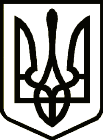 УкраїнаНОВГОРОД – СІВЕРСЬКА МІСЬКА РАДАЧЕРНІГІВСЬКОЇ ОБЛАСТІ(п’ятдесят восьма позачергова сесія VII скликання)РІШЕННЯ        березня 2020 року                                                                                      №Про затвердження Програми підтримки проведення лабораторно-діагностичних робіт Новгород-Сіверською міжрайонною державною лабораторією Державної служби України з питань безпечності харчових продуктів та захисту споживачів  на території Новгород-Сіверської міської об’єднаної територіальної громади на 2020 рік Розглянувши звернення Новгород-Сіверської міжрайонної державної лабораторії Державної служби України з питань безпечності харчових продуктів та захисту споживачів від 20.03.2020 № 01-01/42, керуючись Законами України «Про ветеринарну медицину», «Про основні принципи та вимоги до безпечності та якості харчових продуктів», ст. 91  Бюджетного кодексу України, п. 22 ч. 1 ст. 26 Закону України «Про місцеве самоврядування в Україні», міська рада ВИРІШИЛА:1.Затвердити Програму підтримки проведення лабораторно-діагностичних робіт Новгород-Сіверською міжрайонною державною лабораторією Державної служби України з питань безпечності харчових продуктів та захисту споживачів на території Новгород-Сіверської міської об’єднаної територіальної громади на 2020 рік (далі - Програма), що додається.2. Фінансовому управлінню міської ради забезпечити фінансування даної Програми у 2020 році при наявності вільного залишку або перевиконання дохідної частини бюджету Новгород-Сіверської міської об’єднаної територіальної громади.3. Новгород-Сіверській міжрайонній державній лабораторії Державної служби України з питань безпечності харчових продуктів та захисту споживачів забезпечити виконання заходів Програми в межах бюджетних призначень та про хід виконання Програми проінформувати Новгород-Сіверську міську раду.4. Контроль за виконанням рішення покласти на постійну комісію       міської ради з питань планування, бюджету та комунальної власності.Міський голова                                       			                     О. Бондаренко Проект рішення підготував:Директор  Новгород-Сіверської міжрайонної державної лабораторії Держпродспоживслужби                                                                      В. ХіроПогоджено :Заступник міського головиз питань діяльності виконавчихорганів міської ради                                                                              О. Могильний			                   Керуючий справами виконавчого комітету міської ради							            Л. ТкаченкоНачальник юридичного відділу міської ради							            М. ШахуновНачальник фінансового управління міської ради		                                                                        В. ПечкоНачальник відділу економіки міської ради                                                                         І. ПузирейСекретар міської ради              					           Ю. ЛакозаНадіслати:- фінансове управління	 міської ради – 1 прим.;- Новгород-Сіверська МДЛ ДПСС – 1 прим.